Правительство Санкт-ПетербургаКомитет по образованию Санкт-ПетербургаГосударственное бюджетное профессиональное образовательное учреждение«Педагогический колледж № 4 Санкт-Петербурга»ПРОГРАММА РАБОТЫ СЕКЦИИ«ТЕХНОЛОГИИ НАСТАВНИЧЕСТВА В УЧЕБНОМ ПРОЦЕССЕ: ОБМЕН ОПЫТОМ УСПЕШНОЙ РЕАЛИЗАЦИИ ОБРАЗОВАТЕЛЬНЫХ ПРАКТИК»(22 марта 2022 года, Санкт-Петербург)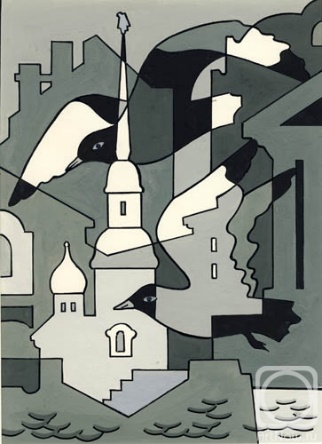 События ПП СПО ПМОФ- 2021 вдохновлены и поддержаны работами замечательного петербургского художника Владимира СемеренкоРуководители: Фетисова Татьяна Николаевна, преподаватель, методист ГБПОУ «Педагогический колледж № 4 Санкт-Петербурга»Смирнова Анастасия Евгеньевна, педагог-организатор, педагог дополнительного образования ГБПОУ «Педагогический колледж № 4 Санкт-Петербурга»Модератор:Щербань Дарья Сергеевна, преподаватель, педагог-психолог ГБПОУ «Педагогический колледж № 4 Санкт-Петербурга»Техническое обеспечение:Лазарева Светлана Евгеньевна, преподаватель ГБПОУ «Педагогический колледж № 4 Санкт-Петербурга»Проблемное поле работы секцииУчастники секции рассмотрят: сущность и характеристики современного педагогического и студенческого наставничества, а так же возможности развития традиционных форм наставничества в условиях цифровизации образования; попытаются выявить механизмы наставничества, позволяющие воспитать собственные педагогические кадры в коллективе ПОУ. Круг наставнического направления будет касаться области инклюзивного образования и  волонтерского наставничества.Цель работы секции: выявление тактик и путей интеграции наставничества в педагогический процесс, включая сетевое сотрудничество, конкурсное движение, методическую работу, цифровую образовательную среду, внеурочную деятельность в условиях ПОУ, социальное партнерство.Задачи:1. Обменяться педагогическим опытом успешной подготовки наставника и выявить эффективные инструменты для работы.2. Обсудить вопросы организации наставничество между обучающимися.3. Выявить роль и место наставничества в разработке и реализации индивидуальных учебных проектов. 4. Выявить возможности развития «мягких навыков» и компетенций будущего у стажеров посредством реализации единой целевой модели наставничества.10.00-10.10- начало работы секцииПриветственное слово:Фетисова Татьяна Николаевна, методист, преподаватель, ГБПОУ «Педагогический колледж № 4 Санкт-Петербурга»Щербань Дарья Сергеевна, преподаватель  ГБПОУ «Педагогический колледж № 4 Санкт-Петербурга»10.10 – 15.00 - выступления онлайн(регламент – до 10 минут, включая вопросы аудитории) Опыт реализации программы наставничества в ДДЮТ.  Подходы, решения, первые результатыКузина Татьяна Михайловна, методист, куратор программы наставничества,  ГБУ ДО ДДЮТ Выборгского района Санкт-Петербурга«Записки учителя». Опыт и личный пример наставничества в классах психолого-педагогической направленностиНазарова Людмила Валерьевна, учитель английского языка ГБОУ СОШ № 47 им. Д.С. Лихачева Петроградского района Санкт-ПетербургаПодготовка студентов к разработке и проведению выступления интегрированного занятия по речевому развитию (выразительное чтение) с подгруппой детей с включением дидактической игры на ИКТ-оборудовании по стандартам WorldSkills (по компетенции «Дошкольное воспитание»)Корзникова Татьяна Викторовна, преподаватель ГБПОУ «Челябинский педагогический колледж № 2»Наставничество как форма преемственности поколений Абаева Лариса Ивановна, преподаватель ГБПОУ «Самарский социально-педагогический колледж»Наставничество как эффективный инструмент педагогической деятельности в ОГАПОУ «СПК»Якунина Марина Ивановна, преподаватель ОГАПОУ  «Старооскольский педагогический колледж», Зварыкина Снежанна Гарибшоевна, преподаватель ОГАПОУ «Старооскольский педагогический колледж»Наставничество - универсальная технология передачи опыта и знанийКовшилова Светлана Николаевна, преподаватель ГБПОУ «Самарский социально-педагогический колледж» Обмен международным опытом в условиях санкций: 8 - летний опыт Республики Крым Доненко Иван Леонидович, аспирант, учитель физики и информатики КФУ им. В.И. Вернадского, МБОУ «Сакская СШ № 3 им. кавалера ордена славы 3-х степеней И.И. Морозова»Педагогический дуэт "Собраться вместе есть начало. Держаться вместе есть прогресс. Работать вместе есть успех" Медведева Ольга Владимировна, преподаватель ГБПОУ «Педагогический колледж №4 Санкт-Петербурга», Воробьева Елена Владимировна, заведующий педагогической практикой, преподаватель ГБПОУ «Педагогический колледж №4 Санкт-Петербурга»Система наставничества в рамках дуального обучения Митюн Мария Анатольевна, преподаватель ГБПОУ «Педагогический колледж № 18 Митино» г. МосквыНаставничество в системе педагогической практики как способ формирования позитивного образа современной школы у студентов педагогических вузов Смит Елена Александровна, директор АНОО «Самарская международная школа»Наставничество как форма помощи для выпускников в их самореализацииАхрамович Марина Ивановна, преподаватель государственного учреждения образования «Минский городской педагогический колледж»Педагогическое сопровождение проектной деятельности студентов Лунева Елена Сергеевна, к.п.н., методист ГПОАУ ЯО «Ярославский педагогический колледж»Роль конкурсной среды в развитии и становлении личности студентов ОГАПОУ «СПК». Владение  профессиональными компетенциями по специальности «Педагог дополнительного образования в области музыкальной деятельности» Малютина Марина Николаевна, преподаватель ОГАПОУ "Старооскольский педагогический колледж"Реализация модели наставничества "Педагог-студент" в ГОБПОУ "Липецкий торгово-технологический техникум" Романова Оксана Алексеевна, преподаватель ГОБПОУ "Липецкий торгово-технологический техникум"Технический перерыв Применение технологии наставничества «студент - студент» в рамках внеурочной деятельности Фурсов Игорь Бондович, к.п.н., директор ГАПОУ Краснодарского края «Брюховецкий многопрофильный техникум»Организация процесса наставничества через исследовательскую деятельность обучающихся Мошкова Екатерина Сергеевна, преподаватель «Самарский социально-педагогический колледж»Форма наставничества «студент-студент» как способ поддержки обучающихся в период адаптации к новым условиям обучения Савостина Мария Захаровна, студентка ГБПОУ «Самарский социально-педагогический колледж», Мошкова Екатерина Сергеевна, преподаватель ГБПОУ «Самарский социально-педагогический колледж»Двустороннее наставничество Махова Ольга Викторовна, преподаватель СПБ ГБ ПОУ «Колледж «ПетроСтройСервис», Орлова Ольга Геннадьевна, преподаватель СПБ ГБ ПОУ «Колледж «ПетроСтройСервис»Технология реверсивного наставничества на примере реализации инновационного проекта "Цифровой интенсив" Быкова Наталья Валентиновна, методист ГПОАУ ЯО «Ярославский педагогический колледж», Толстикова Ирина Владимировна, студентка 3 курса специальности «Преподавание в младших классах» ГПОАУ ЯО «Ярославский педагогический колледж»Успешная практика наставничества пилотного проекта. Наставничество98 Upgrade Волканова Елизавета Викторовна, заместитель директора по УВР ГБОУ СОШ №98 г. Санкт-ПетербургаРезультаты деятельности по направлению "студент- студент" в рамках проекта #Наставник75ЧПК# в ГАПОУ "Читинский педагогический колледж Бушина Марина Борисовна, заместитель директора по ВР, руководитель службы медиации ГАПОУ "Читинский педагогический колледж",  Соколова Ольга Владимировна, руководитель службы медиации ГАПОУ "Читинский педагогический колледж"Опыт реализации направления наставничества Благотворительного фонда «Дети наши» Паринская Юлия Андреевна, руководитель благотворительного фонда «Дети наши»Использование кинезиологических методов в работе с детьми ОВЗПастухова Татьяна Викторовна, учитель-логопед «ГБДОУ Детский сад № 31», Степанова Галина Борисовна, воспитатель «ГБДОУ Детский сад № 31»Из опыта профориентационного сопровождения обучающихся с особыми потребностями Григорьева-Александрова Наталия Витальевна, преподаватель ГБПОУ «Некрасовский педколледж № 1»,  Денисова Галина Андреевна, преподаватель ГБПОУ «Некрасовский педколледж № 1»О подготовке участников национального конкурса «Абилимпикс» (из опыта работы эксперта регионального чемпионата) Сарбина Лариса Николаевна, заведующий отделением «Педагогический колледж №4 Санкт-Петербурга»14.30 – завершение работы секции, обмен мнениями, рефлексия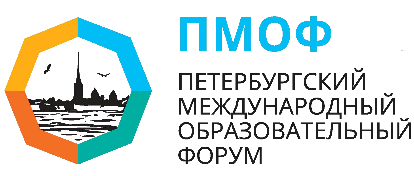 XII Петербургский международный образовательный форум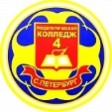 IV ВСЕРОССИЙСКАЯ МЕЖПРОФЕССИОНАЛЬНАЯНАУЧНО-ПРАКТИЧЕСКАЯ КОНФЕРЕНЦИЯ «ПРОФЕССИОНАЛЬНОЕ ОБРАЗОВАНИЕКАК КОМПЕТЕНТНОСТНАЯ МОДЕЛЬ УСПЕШНОСТИ»